Scheppingsperiode 2023: 1 september t/m 4 oktober   : toelichting                                                                                                               VPKB Scheppingszondag 3 septemberSamenstelling: ds. Greet Heslinga/ Werkgroep Kerk in de Samenleving ( KidS).Contact via secretaris Rob van Drimmelen: email: robvandrimmelen4 @gmail.com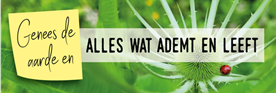 Toelichting 
In de VPKB is de Scheppingszondag dit jaar op 3 september: een dag van gebed en bezinning op de zorg voor de Schepping. Gelovig stilstaan bij alles wat God ons geeft. Hem willen wij loven “ met alles wat adem heeft en leeft”.  Hierbij  ontvangen VPKB-kerken een aanbod- voor jong en oud- met inspiratie en suggesties voor de Scheppingszondag ( 3 september). De liturgische suggesties staan in een apart document. Deze zijn ook goed te gebruiken in de hele Scheppingsperiode (1 september tot 4 oktober) en op andere momenten doorheen het jaar. Niet alleen één dag, niet alleen één periode, maar het hele jaar door vraagt de zorg voor de schepping onze aandacht. In elke kerkdienst, in onze liederen en gebeden. In de preken en de activiteiten. In de catechese. Je bezinnen en laten bezielen hoe God ons aanspreekt, door de schepping heen. Nu het klimaatalarm steeds luider klinkt en het verlies van biodiversiteit bedreigender wordt, vragen we ons meer dan ooit af, wat van ons als gelovigen wordt gevraagd op het gebied van duurzaamheid.        Er zijn ook suggesties voor activiteiten in oecumenische verband en gezamenlijke vieringen. We hopen van harte dat de teksten inspireren tot een “groener” geloof in onze kerken. Biodiversiteit herstellenDe focus ligt dit jaar  op “ alles wat ademt en leeft”.  Op het herstel van biodiversiteit. Niet alleen de mens, maar ook bomen, dieren en planten, lucht, bodem en water, zijn belangrijk. Wij mensen, maken deel uit van een heel netwerk van levensvormen op aarde. Van miljoenen bekende en onbekende planten-en diersoorten, waar ook het kleinste diertje meetelt. Maar de biodiversiteit takelt snel af. Naast de klimaatcrisis is er een biodiversiteitscrisis, die slachtoffers maakt. Toenemende voedselonzekerheid; mensen, die uit hun leefgebieden worden verdreven voornamelijk in het zuidelijk halfrond ( “klimaatontheemden”). God vertrouwde ons de zorg  voor de schepping toe.  Als christenen worden we uitgenodigd om te kiezen voor een andere manier van samenleven. Eén die uitnodigt om te kiezen voor een ander model: één die de aarde niet opsoupeert, maar beschermt en koestert als gemeenschappelijk goed. De instelling van een scheppingsperiode is ontstaan in de Orthodoxe Kerk( 1989)  en de Wereldraad van Kerken  nam dit over (1997) , en is nu een oecumenisch initiatief van alle christelijke kerken. Voor de internationale werking, zie www.seasonofcreation.org In de R.K. kerk, verscheen in 2015  “Laudato Si” , een uitgave van paus Franciscus over klimaatverandering. Wereldwijd en over kerkgrenzen heen is dit een zeer gewaardeerde en richtinggevende tekst geworden met aandacht voor urgente klimaatveranderingen en herstel van biodiversiteit. In Vlaanderen werkt de VPKB via de Werkgroep Kerk in de Samenleving ( KidS), samen met Ecokerk, een onderdeel van het Netwerk Rechtvaardigheid en Vrede. VPKB-gemeenten, die bewuster bezig willen zijn met de zorg voor de schepping, vinden op de website van Ecokerk veel informatie: een aanbod voor kerkdiensten, Bijbelstudies, suggesties voor activiteiten en YouTube films. Ook ontbreekt gespreksmateriaal voor de jongeren niet. Zie: www.ecokerk.be  Ook verwijzen we graag naar de website van Groene Kerken ( NL). Een samenwerkingsverband van verschillende kerken  en christelijke organisaties (PKN, R.K., Tearfund e.a.): www.groenekerken.nlWe verwijzen ook graag naar de VPKB website, waar een aanbod aan informatief materiaal, liturgische teksten, gebedssuggesties en suggesties voor activiteiten te vinden zijn voor de Scheppingszondag 2023. -https://nl.protestant.link/kids-kerk-in-de-samenleving/ 